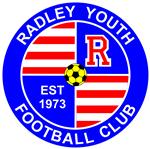 www.radleyfc.co.ukRADLEY TOURNAMENT TEAM SHEETS 2012Under 7s to Under 10s is 7 a-side with 3 substitutes.    ( Please mark guest player )Under 11s,to Under 14s is 6 a-side with 2 substitutes. ( Please mark guest player )No Academy, No Centre of Excellence Players is permitted to participate in Radley Youth’s Tournament in any age group unless they have been released from contract.TEAM NAME: _______________________________________________________AGE GROUP: _________PLAYER’S NAME 			              DATE OF BIRTH                              GUEST PLAYER     1. ________________________________     ________________________      _______ 2. ________________________________     ________________________      _______3. ________________________________     ________________________      _______4. ________________________________     ________________________      _______5. ________________________________     ________________________      _______6. ________________________________     ________________________      _______7. ________________________________     ________________________      _______8.________________________________      ________________________      _______9. ________________________________     ________________________     _______10. _______________________________     ________________________     _______MANAGERS SIGNATURE _________________________________________________Any Team found to be falsifying their details will be asked to leave the Tournament with immediate effect and with no appeal.